Standard School Asthma Emergency KitContents Checklist:*At least 2 of each single-use spacer devices should be available for emergency useYesNoBatch number (if relevant)Expiry Date (if relevant)Salbutamol Metered Dose Inhaler (& manufacturers information)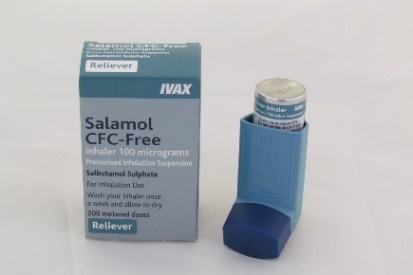 Spacer Device* – Yellow Aerochamber with facemask (under 5’s)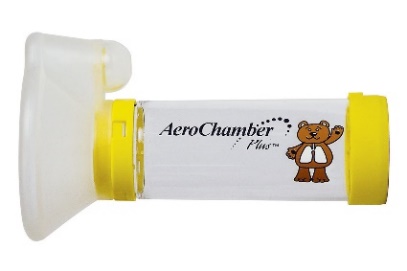 Spacer Device* – Blue Aerochamber (5 and over)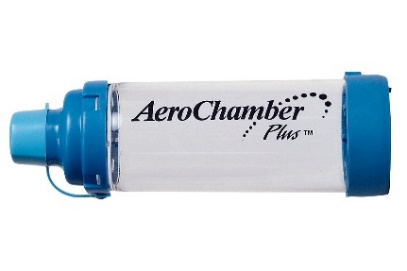 Spacer Device* – Volumatic (with mask if under 5)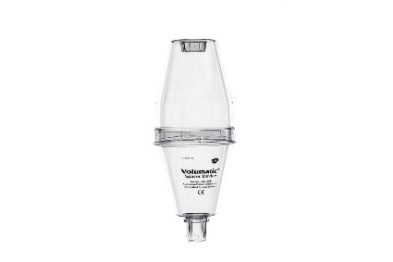 Instructions for:How to administer inhaler/inhaler techniqueCleaning and storing inhaler/spacer